.Intro: 16 count counts (17 secs. into track). Start with weight on L footOne 2 count Tag: Finish wall 4 (now facing 12:00): Step R fwd doing a full spiral turn (1), step L fwd (2) OR walk fwd R and LRestart: On wall 2, after 26 counts, facing 12:00[1 – 9]  R rock fwd, R back lock, ¼ L step touch, R basic, L side rock, weave sweep[10 – 16]  Behind ¼ L, step ½ X 2, fwd R with slow arm raise, recover L sweep, behind side[17 – 24]  R cross rock, ¼ R, R spiral turn, fwd R, 3/8 R back L, R back rock, fwd R, step 3/8 R[25 – 32]  Fwd L rise, run RL, ¼ L side rock, weave sweep, behind side, walk LR fwd[33 – 40]  ½ R sweep, behind side cross, side rock cross, ¾ L sweep, fwd L, rock R fwd, hitch[41 – 48]  Back R sweep, behind side rock 1/8 R, recover 3/8 fwd, fwd R, run ½ L sweep, weave[49 – 56]  R back rock, side R, behind sweep, behind ¼ L, fwd R, step turn step, L full turnSTART AGAINEnding:  On wall 6, after 29 counts: Cross L behind R (6), turn ¼ R stepping R fwd (&), step L fwd raising both arms slowly fwd and up as Whitney sings her last and very long note (7) …  12:00The Greatest Love of All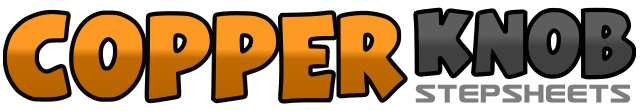 .......Count:56Wall:2Level:Advanced NC.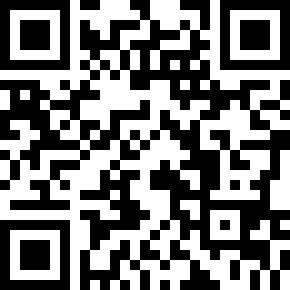 Choreographer:Gary O'Reilly (IRE), José Miguel Belloque Vane (NL) & Niels Poulsen (DK) - October 2019Gary O'Reilly (IRE), José Miguel Belloque Vane (NL) & Niels Poulsen (DK) - October 2019Gary O'Reilly (IRE), José Miguel Belloque Vane (NL) & Niels Poulsen (DK) - October 2019Gary O'Reilly (IRE), José Miguel Belloque Vane (NL) & Niels Poulsen (DK) - October 2019Gary O'Reilly (IRE), José Miguel Belloque Vane (NL) & Niels Poulsen (DK) - October 2019.Music:Greatest Love of All - Whitney Houston : (iTunes)Greatest Love of All - Whitney Houston : (iTunes)Greatest Love of All - Whitney Houston : (iTunes)Greatest Love of All - Whitney Houston : (iTunes)Greatest Love of All - Whitney Houston : (iTunes)........1 – 2Rock fwd on R (1), recover back on L (2)  12:00&3&Step back on R opening body up to 1:30 (&), lock L over R (3), step back on R squaring up to 12:00 (&)  12:004&Turn ¼ L stepping L to L side (4), touch R next to L (&)  9:005 – 6&Step R a big step to R side (5), step L behind R (6), cross R over L (&)  9:007&Rock L to L side (7), recover on R (&)  9:008&1Cross L over R (8), step R to R side (&), cross L behind R sweeping R to R side (1)  9:002&Cross R behind L (2), turn ¼ L stepping L fwd (&)  6:003&4&Step R fwd (3), turn ½ L onto L (&), step R fwd (4), turn ½ L onto L (&)  6:005 – 7Step R fwd starting to raise your R arm fwd with palm opened facing up (5), continue to raise arm up (6), drop R arm and recover back on L sweeping R to R side (7)  6:008&Cross R behind L (8), step L to L side (&)  6:001 – 2&Cross rock R over L (1), recover back on L (2), turn ¼ R stepping R fwd (&)  9:003 – 4&Step L fwd spiralling a full turn R (3), step R fwd (4), turn 3/8 R stepping back on L (&)  1:305 – 7Rock back on R (5), recover onto L (6), walk R fwd (7)  1:308&Step L fwd (8), turn 3/8 R stepping onto R (&)  6:001Step L fwd rising up on ball of L foot hitching R knee at the same time (1)  6:002&Run fwd R (2), run fwd L (&) … * Restart here on wall 2, facing 12:00  6:003&Turn ¼ L rocking R to R side (3), recover onto L (&)  3:004&5Cross R over L (4), step L to L side (&), cross R behind L sweeping L to L side (5)  3:006&Cross L behind R (6), step R to R side (&)  3:007 – 8Wall L fwd (7), walk R fwd (8)  3:001Turn ½ R stepping back on L sweeping R to R side (1)  9:002&3Cross R behind L (2), step L to L side (&), cross R over L (3)  9:00&4&Rock L to L side (&), recover onto R (4), cross L over R (&)  9:005 – 6Turn ¼ L stepping back on R but continuing to turn ½ L sweeping L fwd (5), step L fwd (6)  12:007 – 8Rock R fwd bending slightly in both knees (7), recover on L hitching R knee up (8)  12:001Step back on R sweeping L to L side (1)  12:002&3Cross L behind R (2), step R to R side (&), turn 1/8 R rocking L fwd (3)  1:304&5Recover back on R (4), turn 3/8 L stepping L fwd (&), step R fwd (5)  9:006&7Turn ¼ L stepping L fwd (6), turn 1/8 L stepping R fwd (&), turn 1/8 L stepping L fwd and sweeping R around from back to front (7)  3:008&Cross R over L (8), step L to L side (&)  3:001 – 2Rock back on R opening body up to R diagonal (1), recover onto L (2)  4:30&3Turn 1/8 L stepping R to R side (&), cross L behind R sweeping R to R side (3)  3:004&5Cross R behind L (4), turn ¼ L stepping L fwd (&), step R fwd (5)  12:006&7Step L fwd (6), turn ½ R stepping onto R (&), step L fwd (7)  6:008&Turn ½ L stepping back on R (8), turn ½ L stepping L fwd (&)  6:00